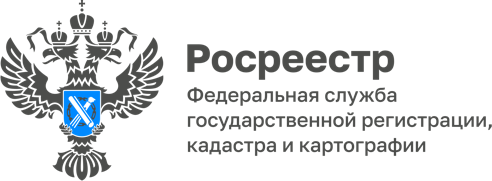 ПРЕСС-РЕЛИЗРезультаты контрольно-надзорной деятельности за 1 квартал 2023За 1 квартал 2023 года Управлением Росреестра по Алтайскому краю проведено 1174 контрольных (надзорных) мероприятия без взаимодействии с контролируемыми лицами, в том числе 439 выездных обследований и 735 наблюдений за соблюдением обязательных требований.По результатам мероприятий выявлено 633 признака нарушения земельного законодательства, в том числе 548 связанных с самовольным занятием земельных участков (п. 1 ст. 25, п.1 ст.26 Земельного кодекса РФ) и 85 связанных с нецелевым использованием земельных участков (абз. 2 ст.7, п. 2 ст. 42 ЗК РФ).Всего за истекший период 2023 года мероприятия по федеральному государственному земельному контролю (надзору) были проведены в отношении земельных участков общей площадью свыше 102,1 тыс. га.Как и прежде, особое внимание уделяется Управлением профилактике нарушения обязательных требований. Так, за 1 квартал 2023 года объявлено 760 предостережений о недопустимости нарушения обязательных требований, что на 52 % больше, чем за аналогичный период 2022 года (500 предостережений). «Помимо объявления предостережений государственными инспекторами Управления», - отметила заместитель руководителя Управления Росреестра по Алтайскому краю Елена Саулина, - «ведется работа по выявлению нарушений, связанных с нецелевым использованием земельных участков. Площадь земельных участков, используемых не в соответствии с целевым назначением или  видом разрешенного использования, составила 1,95 тыс. га».Кроме того, государственными инспекторами по использованию и охране земель проверено 285 земельных участков на предмет выявления объектов капитального строительства, размещение которых на таких земельных участках не допускается.